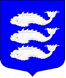 МУНИЦИПАЛЬНЫЙ СОВЕТВНУТРИГОРОДСКОГО МУНИЦИПАЛЬНОГО ОБРАЗОВАНИЯСАНКТ-ПЕТЕРБУРГА МУНИЦИПАЛЬНЫЙ ОКРУГ ВАСИЛЬЕВСКИЙ_____________________________________________________________РЕШЕНИЕ №26Санкт-Петербург								«30» Ноября 2022 год«О бюджете внутригородского муниципального образования Санкт-Петербурга муниципальный округ Васильевский на 2023 годВ соответствии с Бюджетным кодексом Российской Федерации, руководствуясь п.2 ч. 10 ст.35 Федерального закона от 6 октября 2003 года № 131-ФЗ «Об общих принципах организации местного самоуправления в Российской Федерации», пп.2 п.4 ст.26 Закона Санкт-Петербурга от 23 сентября 2009 года № 420-79 «Об организации местного самоуправления в Санкт-Петербурге», Уставом внутригородского муниципального образования Санкт-Петербурга муниципальный округ Васильевский, Положением о бюджетном процессе внутригородского муниципального образования Санкт-Петербурга муниципальный округ Васильевский, утвержденного решением Муниципального совета МО Васильевский от 20.05.2010 года № 5, Муниципальный совет внутригородского муниципального образования Санкт-Петербурга муниципальный округ ВасильевскийРЕШИЛ:1.	Утвердить основные характеристики бюджета внутригородского муниципального образования Санкт-Петербурга муниципальный округ Васильевский на 2023 год: прогнозируемый объем доходов в сумме 67 336,3 тыс. рублей;общий объем расходов в сумме 67 336,3 тыс. рублей;резервный фонд Местной администрации внутригородского муниципального образования Санкт-Петербурга муниципальный округ Васильевский в сумме 100,0 тыс. рублей;верхний предел муниципального внутреннего долга внутригородского муниципального образования Санкт-Петербурга муниципальный округ Васильевский на 1 января 2024 года в сумме 0,0 тыс. рублей, в том числе верхний предел долга по муниципальным гарантиям внутригородского муниципального образования Санкт-Петербурга муниципальный округ Васильевский в сумме 0,0 тыс. рублей;дефицит бюджета внутригородского муниципального образования Санкт-Петербурга муниципальный округ Васильевский на 2023 год в сумме 0,0 тыс. рублей. 2.	Утвердить объем поступлений доходов в бюджет внутригородского муниципального образования Санкт-Петербурга муниципальный округ Васильевский на 2023 год, согласно приложению № 1 к настоящему решению.3.	Утвердить объем и распределение бюджетных ассигнований по разделам, подразделам, целевым статьям, группам видов расходов бюджета внутригородского муниципального образования Санкт-Петербурга муниципальный округ Васильевский на 2023 год, согласно приложению № 2 к настоящему решению.4.	Утвердить ведомственную структуру расходов бюджета внутригородского муниципального образования Санкт-Петербурга муниципальный округ Васильевский на 2023 год, согласно приложению № 3 к настоящему решению.5.	Утвердить источники внутреннего финансирования дефицита бюджета внутригородского муниципального образования Санкт-Петербурга муниципальный округ Васильевский на 2023 год, согласно приложению № 4 к настоящему решению.6.	Утвердить объем и распределение бюджетных ассигнований бюджета внутригородского муниципального образования Санкт-Петербурга муниципальный округ Васильевский, направляемых на исполнение публичных нормативных обязательств на 2023 год, согласно приложению № 5 к настоящему решению.7.	Утвердить перечень кодов главных распорядителей средств бюджета внутригородского муниципального образования Санкт-Петербурга муниципальный округ Васильевский на 2023 год, согласно приложению № 6 к настоящему решению.8.	Установить размер базовой единицы, принимаемой для расчета должностных окладов и тарифных ставок (окладов) работников муниципальных учреждений, находящихся в ведении внутригородского муниципального образования Санкт-Петербурга муниципальный округ Васильевский с 1 января 2023 года – в сумме 14 047,0 руб.9.	Утвердить объём бюджетных ассигнований резервного фонда Местной администрации внутригородского муниципального образования Санкт-Петербурга муниципальный округ Васильевский на 2023 год в сумме 100,0 тыс. рублей.Финансовый орган - Местная администрация внутригородского муниципального образования Санкт-Петербурга муниципальный округ Васильевский является главным распорядителем резервного фонда в пределах бюджетных ассигнований, определенных на 2023 год в приложении 5 к настоящему решению.10.	Утвердить общий объем и распределение межбюджетных трансфертов на 2023 год, предоставляемых бюджету внутригородского муниципального образования Санкт-Петербурга муниципальный округ Васильевский из бюджета Санкт-Петербурга в сумме 56 561,3 тыс. руб.:утвердить общий объем субвенций бюджету внутригородского муниципального образования Санкт-Петербурга муниципальный округ Васильевский на исполнение отдельных государственных полномочий Санкт-Петербурга по организации и осуществлению деятельности по опеке и попечительству, по выплате денежных средств на содержание ребенка в семье опекуна и приемной семье, по выплате денежных средств на вознаграждение приемным родителям, по составлению протоколов об административных правонарушениях на 2023 год в сумме 13 681,3 тыс. руб.утвердить общий объем субсидии бюджету внутригородского муниципального образования Санкт-Петербурга муниципальный округ Васильевский на 2023 год в сумме 2 915,7 тыс. руб.утвердить общий объем дотаций бюджету внутригородского муниципального образования Санкт-Петербурга муниципальный округ Васильевский на 2023 год в сумме 39 964,3 тыс. руб.11.	Установить предельный объем муниципального внутреннего долга внутригородского муниципального образования Санкт-Петербурга муниципальный округ Васильевский на 2023 год в сумме 0,0 тыс. рублей.12.	Установить, что доходы, полученные главными распорядителями и получателями бюджетных средств от платных услуг и иной приносящей доход деятельности, от сдачи в аренду муниципального имущества, переданного в оперативное управление главным распорядителям и получателям бюджетных средств, зачисляются в бюджет внутригородского муниципального образования Санкт-Петербурга муниципальный округ Васильевский.13.	Финансовому органу – Местной администрации внутригородского муниципального образования Санкт-Петербурга муниципальный округ Васильевский, в ходе исполнения бюджета внутригородского муниципального образования Санкт-Петербурга муниципальный округ Васильевский, без внесения изменений в настоящее решение:учитывать бюджетные ассигнования на финансирование расходов, предусмотренных соглашениями о предоставлении межбюджетных трансфертов, заключенными с органами исполнительной власти Санкт-Петербурга, в объемах и на цели, которые определены соглашениями о предоставлении межбюджетных трансфертов;вносить изменения в сводную бюджетную роспись с уточнением разделов, подразделов, целевых статей и видов расходов главного распорядителя средств местного бюджета в случаях, необходимых для изменения бюджетной классификации расходов, в пределах общего объема бюджетных ассигнований, предусмотренных главному распорядителю средств местного бюджета в текущем финансовом году;осуществлять перераспределение бюджетных ассигнований между главными распорядителями средств местного бюджета для погашения кредиторской задолженности, в пределах бюджетных ассигнований, предусмотренных на эти цели в текущем финансовом году;осуществлять перераспределение бюджетных ассигнований, образовавшихся 
в результате экономии от использования бюджетных ассигнований на оказание муниципальных услуг, между разделами, подразделами, целевыми статьями и видами расходов местного бюджета в пределах общего объема бюджетных ассигнований, предусмотренных главному распорядителю средств местного бюджета на эти цели в текущем финансовом году, при условии, что увеличение бюджетных ассигнований по соответствующему виду расходов не превышает 10 процентов;учитывать в доходах и расходах местного бюджета фактически полученные при исполнении местного бюджета, сверх утвержденных настоящим решением, безвозмездные поступления от физических и юридических лиц, в том числе добровольные пожертвования, и направлять их на цели в соответствии с бюджетным законодательством;в случае недостаточности бюджетных ассигнований для исполнения публичных нормативных обязательств - с превышением общего объема указанных ассигнований в пределах 5 процентов общего объема бюджетных ассигнований местного бюджета, утвержденных настоящим решением на их исполнение в текущем финансовом году.14.	Настоящее решение вступает в силу с 01 января 2023 года и действует по 31 декабря 2023 года.15.	Опубликовать настоящее решение в установленном порядке и разместить на официальном сайте Муниципального совета внутригородского муниципального образования Санкт-Петербурга муниципальный округ Васильевский в информационно-телекоммуникационной сети «Интернет»: msmov.spb.ru. 16.	Контроль за исполнением настоящего решения возложить на Главу муниципального образования, исполняющего полномочия председателя Муниципального совета внутригородского муниципального образования Санкт-Петербурга муниципальный округ Васильевский.Глава внутригородского муниципальногообразования Санкт-Петербурга муниципальный округ Васильевский,исполняющий полномочияпредседателя Муниципального совета				        	              И.С. ФигуринПриложение № 1
к решениюМуниципального советавнутригородского муниципального образования Санкт-Петербургамуниципальный округ Васильевский от30.11. 2022 №26Доходы бюджетавнутригородского муниципального образования Санкт-Петербурга муниципальный округ Васильевскийна 2023 годПриложение № 2
к решениюМуниципального советавнутригородского муниципального образования Санкт-Петербургамуниципальный округ Васильевский от30.11. 2022 №26Распределение бюджетных ассигнований по разделам, подразделам, целевым статьям, группам видов расходов бюджетавнутригородского муниципального образования Санкт-Петербурга муниципальный округ Васильевский на 2023 годПриложение № 3
к решениюМуниципального советавнутригородского муниципального образования Санкт-Петербургамуниципальный округ Васильевский от 30.11. 2022 №26Ведомственная структура расходов бюджетавнутригородского муниципального образования Санкт-Петербурга муниципальный округ Васильевский на 2023 годПриложение № 4
к решениюМуниципального советавнутригородского муниципального образования Санкт-Петербургамуниципальный округ Васильевский от30.11. 2022 №26Источники  финансирования дефицита бюджета внутригородского муниципального образования Санкт–Петербурга муниципальный округ Васильевский на 2023 годПриложение № 5
к решениюМуниципального советавнутригородского муниципального образования Санкт-Петербургамуниципальный округ Васильевский от 30.11. 2022 №26Распределение бюджетных ассигнований бюджетавнутригородского муниципального образования Санкт-Петербурга муниципальный округ Васильевскийнаправляемых на исполнение публичных нормативных обязательствна 2023 годПриложение № 6
к решениюМуниципального советавнутригородского муниципального образования Санкт-Петербургамуниципальный округ Васильевский от 30.11. 2022 №26Перечень кодов главных распорядителей средств бюджета внутригородского муниципального образования Санкт–Петербурга муниципальный округ Васильевскийна 2023 годКод бюджетной классификацииКод бюджетной классификацииИсточники доходовСумма, тыс. руб.       000код источника доходовДОХОДЫ67 336,3000 1 00 00000 00 0000 000НАЛОГОВЫЕ И НЕНАЛОГОВЫЕ ДОХОДЫ10 775,0000 1 01 00000 00 0000 000НАЛОГИ НА ПРИБЫЛЬ, ДОХОДЫ10 556,0000 1 01 02000 01 0000 110Налог на доходы физических лиц10 556,0182 1 01 02010 01 0000 110Налог на доходы физических лиц с доходов, источником которых является налоговый агент, за исключением доходов, в отношении которых исчисление и уплата налога осуществляются в соответствии со статьями 227, 227.1 и 228 Налогового кодекса Российской Федерации10 556,0000 1 13 00000 00 0000 000ДОХОДЫ ОТ ОКАЗАНИЯ ПЛАТНЫХ УСЛУГ И КОМПЕНСАЦИИ ЗАТРАТ ГОСУДАРСТВА162,4000 1 13 02000 00 0000 130Доходы от  компенсации затрат государства162,4000 1 13 02990 00 0000 130Прочие доходы от компенсации затрат государства162,4000 1 13 02993 03 0000 130Прочие доходы от компенсации затрат  бюджетов внутригородских муниципальных образований городов федерального значения162,4867 1 13 02993 03 0100 130Средства, составляющие восстановительную стоимость зеленых насаждений общего пользования местного значения и подлежащие зачислению в бюджеты внутригородских муниципальных образований Санкт-Петербурга в соответствии с законодательством Санкт-Петербурга137,4908 1 13 02993 03 0200 130Другие виды прочих доходов от компенсации затрат бюджетов внутригородских муниципальных образований Санкт-Петербурга25,0000 1 16 00000 00 0000 000ШТРАФЫ, САНКЦИИ, ВОЗМЕЩЕНИЕ УЩЕРБА55,6908 1 16 02020 02 0000 140 Административные штрафы, установленные законами субъектов Российской Федерации об административных правонарушениях, за нарушение муниципальных правовых актов0,2000 1 16 07000 01 0000 140Штрафы, неустойки, пени, уплаченные в соответствии с законом или договором в случае неисполнения или ненадлежащего исполнения обязательств перед государственным (муниципальным) органом, органом управления государственным внебюджетным фондом, казенным учреждением, Центральным банком Российской Федерации, иной организацией, действующей от имени Российской Федерации0,2000 1 16 07010 00 0000 140Штрафы, неустойки, пени, уплаченные в случае просрочки исполнения поставщиком (подрядчиком, исполнителем) обязательств, предусмотренных государственным (муниципальным) контрактом0,1908 1 16 07010 03 0000 140Штрафы, неустойки, пени, уплаченные в случае просрочки исполнения поставщиком (подрядчиком, исполнителем) обязательств, предусмотренных муниципальным контрактом, заключенным муниципальным органом, казенным учреждением внутригородского муниципального образования города федерального значения (муниципальным)0,1000 1 16 07090 00 0000 140Иные штрафы, неустойки, пени, уплаченные в соответствии с законом или договором в случае неисполнения или ненадлежащего исполнения обязательств перед государственным (муниципальным) органом, казенным учреждением, Центральным банком Российской Федерации, государственной корпорацией0,1908 1 16 07090 03 0000 140Иные штрафы, неустойки, пени, уплаченные в соответствии с законом или договором в случае неисполнения или ненадлежащего исполнения обязательств перед муниципальным органом, (муниципальным казенным учреждением) внутригородского муниципального образования города федерального значения0,1000 1 16 10000 00 0000 140Платежи в целях возмещения причиненного ущерба (убытков)55,4000 1 16 10120 00 0000 140Доходы от денежных взысканий (штрафов), поступающие в счет погашения задолженности, образовавшейся до 1 января 2020 года, подлежащие зачислению в бюджеты бюджетной системы Российской Федерации по нормативам, действовавшим в 2019 году55,4000 1 16 10123 01 0000 140Доходы от денежных взысканий (штрафов), поступающие в счет погашения задолженности, образовавшейся до 1 января 2020 года, подлежащие зачислению в бюджет муниципального образования по нормативам, действовавшим в 2019 году55,4182 1 16 10123 01 0031 140Доходы от денежных взысканий (штрафов), поступающие в счет погашения задолженности, образовавшейся до 1 января 2020 года, подлежащие зачислению в бюджет муниципального образования по нормативам, действовавшим в 2019 году (доходы бюджетов внутригородских муниципальных образований городов федерального значения за исключением доходов, направляемых на формирование муниципального дорожного фонда, а также иных платежей в случае принятия решения финансовым органом муниципального образования о раздельном учете задолженности)0,1806 1 16 10123 01 0031 140Доходы от денежных взысканий (штрафов), поступающие в счет погашения задолженности, образовавшейся до 1 января 2020 года, подлежащие зачислению в бюджет муниципального образования по нормативам, действовавшим в 2019 году (доходы бюджетов внутригородских муниципальных образований городов федерального значения за исключением доходов, направляемых на формирование муниципального дорожного фонда, а также иных платежей в случае принятия решения финансовым органом муниципального образования о раздельном учете задолженности)0,1807 1 16 10123 01 0031 140Доходы от денежных взысканий (штрафов), поступающие в счет погашения задолженности, образовавшейся до 1 января 2020 года, подлежащие зачислению в бюджет муниципального образования по нормативам, действовавшим в 2019 году (доходы бюджетов внутригородских муниципальных образований городов федерального значения за исключением доходов, направляемых на формирование муниципального дорожного фонда, а также иных платежей в случае принятия решения финансовым органом муниципального образования о раздельном учете задолженности)0,1815 1 16 10123 01 0031 140Доходы от денежных взысканий (штрафов), поступающие в счет погашения задолженности, образовавшейся до 1 января 2020 года, подлежащие зачислению в бюджет муниципального образования по нормативам, действовавшим в 2019 году (доходы бюджетов внутригородских муниципальных образований городов федерального значения за исключением доходов, направляемых на формирование муниципального дорожного фонда, а также иных платежей в случае принятия решения финансовым органом муниципального образования о раздельном учете задолженности)40,0824 1 16 10123 01 0031 140Доходы от денежных взысканий (штрафов), поступающие в счет погашения задолженности, образовавшейся до 1 января 2020 года, подлежащие зачислению в бюджет муниципального образования по нормативам, действовавшим в 2019 году (доходы бюджетов внутригородских муниципальных образований городов федерального значения за исключением доходов, направляемых на формирование муниципального дорожного фонда, а также иных платежей в случае принятия решения финансовым органом муниципального образования о раздельном учете задолженности)0,1847 1 16 10123 01 0031 140Доходы от денежных взысканий (штрафов), поступающие в счет погашения задолженности, образовавшейся до 1 января 2020 года, подлежащие зачислению в бюджет муниципального образования по нормативам, действовавшим в 2019 году (доходы бюджетов внутригородских муниципальных образований городов федерального значения за исключением доходов, направляемых на формирование муниципального дорожного фонда, а также иных платежей в случае принятия решения финансовым органом муниципального образования о раздельном учете задолженности)15,0000 1 17 00000 00 0000 000ПРОЧИЕ НЕНАЛОГОВЫЕ ДОХОДЫ1,0000 1 17 05000 00 0000 180Прочие неналоговые доходы1,0908 1 17 05030 03 0000 180Прочие неналоговые доходы бюджетов внутригородских муниципальных образований городов федерального значения1,0000 2 00 00000 00 0000 000БЕЗВОЗМЕЗДНЫЕ ПОСТУПЛЕНИЯ56 561,3000 2 02 00000 00 0000 000Безвозмездные поступления от других бюджетов бюджетной системы Российской Федерации56 561,30002 02 10000 00 0000 150Дотации бюджетам бюджетной системы Российской Федерации39 964,30002 02 15001 00 0000 150Дотации на выравнивание бюджетной обеспеченности39 964,39082 02 15001 03 0000 150Дотации бюджетам внутригородских муниципальных образований городов федерального значения на выравнивание бюджетной обеспеченности из бюджета субъекта Российской Федерации39 964,30002 02 20000 00 0000 150Субсидии бюджетам бюджетной системы Российской Федерации (межбюджетные субсидии)2 915,70002 02 29999 00 0000 150Прочие субсидии2 915,79082 02 29999 03 0000 150Прочие субсидии бюджетам внутригородских муниципальных образований городов федерального значения2 915,7000 2 02 30000 00 0000 150Субвенции бюджетам бюджетной системы Российской Федерации13 681,3000 2 02 30024 00 0000 150Субвенции местным бюджетам на выполнение передаваемых полномочий субъектов Российской Федерации2 507,3908 2 02 30024 03 0000 150Субвенции бюджетам внутригородских муниципальных образований городов федерального значения на выполнение передаваемых полномочий субъектов Российской Федерации2 507,3908 2 02 30024 03 0100 150Субвенции бюджетам внутригородских муниципальных образований Санкт-Петербурга на выполнение отдельных государственных полномочий Санкт-Петербурга по организации и осуществлению деятельности по опеке и попечительству2 498,5908 2 02 30024 03 0200 150Субвенции бюджетам внутригородских муниципальных образований Санкт-Петербурга на выполнение отдельного государственного  полномочия Санкт-Петербурга по определению должностных лиц, уполномоченных составлять протоколы об административных правонарушениях, и составлению протоколов об административных правонарушениях8,8000 2 02 30027 00 0000 150Субвенции бюджетам на содержание ребенка, находящегося под опекой, попечительством, а также вознаграждение, причитающееся опекуну (попечителю), приемному родителю11 174,0908 2 02 30027 03 0000 150 Субвенции бюджетам внутригородских муниципальных образований городов федерального значения на содержание ребенка, находящегося под опекой, попечительством, а также вознаграждение, причитающееся опекуну (попечителю), приемному родителю11 174,0908  2 02 30027 03 0100 150Субвенции бюджетам внутригородских муниципальных образований  Санкт-Петербурга на содержание ребенка в семье опекуна и приемной семье6 357,5908  2 02 30027 03 0200 150Субвенции бюджетам внутригородских муниципальных образований  Санкт-Петербурга на вознаграждение, причитающееся приемному родителю4 816,5Итого 67 336,3Наименование статейКод раздела Код подразделаКод целевой статьиКод вида расходов Сумма,       тыс. руб.ОБЩЕГОСУДАРСТВЕННЫЕ ВОПРОСЫ01 0023 001,5Функционирование высшего должностного лица субъекта Российской Федерации и муниципального образования01 021 847,4Содержание главы муниципального образования010200201 000101 847,4Расходы на выплаты персоналу в целях обеспечения выполнения функций государственными (муниципальными) органами, казенными учреждениями, органами управления государственными внебюджетными фондами010200201 000101001 823,0Закупка товаров, работ и услуг для обеспечения  государственных (муниципальных) нужд010200201 0001020024,4Функционирование законодательных (представительных) органов государственной власти и представительных органов муниципальных образований01 032 524,5Содержание и обеспечение деятельности представительного органа муниципальных образований01 0300202 000202 396,5Содержание заместителя главы муниципального образования, исполняющего полномочия председателя муниципального совета010300202 000211 490,2Расходы на выплаты персоналу в целях обеспечения выполнения функций государственными (муниципальными) органами, казенными учреждениями, органами управления государственными внебюджетными фондами01 0300202 000211001 490,2Расходы на обеспечение деятельности представительного органа муниципального образования010300202 00022767,7Закупка товаров, работ и услуг для обеспечения  государственных (муниципальных) нужд01 0300202 00022200764,7Иные бюджетные ассигнования010300202 000228003,0Компенсация депутатам муниципального совета, членам выборных органов местного самоуправления, выборным должностным лицам местного самоуправления, осуществляющим свои полномочия на непостоянной основе, расходов в связи с осуществлением ими своих мандатов010300202 00023138,6Расходы на выплаты персоналу в целях обеспечения выполнения функций государственными (муниципальными) органами, казенными учреждениями, органами управления государственными внебюджетными фондами01 0300202 00023100138,6Уплата членских взносов на осуществление деятельности Совета муниципальных образований Санкт-Петербурга и содержание его органов010309202 00440128,0Иные бюджетные ассигнования01 0309202 00440800128,0Функционирование Правительства Российской Федерации , высших исполнительных органов государственной власти субъектов Российской Федерации , местных администраций01 0418 398,6Содержание и обеспечение деятельности местной администрации (исполнительно-распорядительного органа) муниципального образования010400203 0003015 900,1Содержание лиц, замещающих должности муниципальной службы, а также лиц, замещающих должности, не отнесенные к должностям муниципальной службы.010400203 0003115 900,1Расходы на выплаты персоналу в целях обеспечения выполнения функций государственными (муниципальными) органами, казенными учреждениями, органами управления государственными внебюджетными фондами010400203 0003110014 007,5Закупка товаров, работ и услуг для обеспечения  государственных (муниципальных) нужд01 0400203 000312001 872,0Иные бюджетные ассигнования010400203 0003180020,6Расходы на исполнение государственного полномочия по организации и осуществлению деятельности по опеке и попечительству 01 0400200 G08502 498,5Расходы на выплаты персоналу в целях обеспечения выполнения функций государственными (муниципальными) органами, казенными учреждениями, органами управления государственными внебюджетными фондами01 0400200 G08501002 339,6Закупка товаров, работ и услуг для обеспечения  государственных (муниципальных) нужд010400200 G0850200158,9Резервные фонды01 11100,0Резервный фонд местной администрации муниципального образования011107001 00060100,0Иные бюджетные ассигнования01 1107001 00060800100,0Другие общегосударственные вопросы01 13131,0Реализация функций, связанных с общегосударственным управлением011379500 00070107,0Формирование архивных фондов органов местного самоуправления, муниципальных предприятий и учреждений01 1379501 00072107,0Закупка товаров, работ и услуг для обеспечения  государственных (муниципальных) нужд01 1379501 00072200107,0Участие в деятельности по профилактике правонарушений в Санкт-Петербурге в соответствии с федеральным законодательством и законодательством Санкт-Петербурга 011379518 005103,8Закупка товаров, работ и услуг для обеспечения  государственных (муниципальных) нужд011379518 005102003,8Участие в профилактике терроризма и экстремизма, а также в минимизации  и (или) ликвидации последствий проявления терроризма и экстремизма на территории муниципального образования011379519 005207,6Закупка товаров, работ и услуг для обеспечения государственных (муниципальных) нужд011379519 005202007,6Участие в установленном порядке в мероприятиях по профилактике незаконного потребления наркотических средств и психотропных веществ, новых потенциально опасных психоактивных веществ, наркомании в Санкт-Петербурге011379520 005303,8Закупка товаров, работ и услуг для обеспечения  государственных (муниципальных) нужд011379520 005302003,8Расходы на исполнение государственного полномочия по составлению протоколов об административных правонарушениях за счет субвенций из бюджета Санкт-Петербурга011309200 G01008,8Закупка товаров, работ и услуг для обеспечения  государственных (муниципальных) нужд011309200 G01002008,8НАЦИОНАЛЬНАЯ БЕЗОПАСНОСТЬ И ПРАВООХРАНИТЕЛЬНАЯ ДЕЯТЕЛЬНОСТЬ03 0080,3Защита населения и территории от  чрезвычайных ситуаций природного и техногенного характера, пожарная безопасность031080,3Проведение подготовки и обучения неработающего населения способам защиты и действиям в чрезвычайных ситуациях, а также способам защиты от опасностей, возникающих при ведении военных действий или вследствие этих действий031079505 0009080,3Закупка товаров, работ и услуг для обеспечения  государственных (муниципальных) нужд031079505 0009020080,3НАЦИОНАЛЬНАЯ ЭКОНОМИКА04 00502,6Общеэкономические вопросы04 01502,6Участие в организации и финансировании проведение оплачиваемых общественных работ040179506 0010174,6Закупка товаров, работ и услуг для обеспечения  государственных (муниципальных) нужд04 0179506 0010120074,6Участие в организации и финансировании временного трудоустройства несовершеннолетних в возрасте от 14 до 18 лет в свободное от учебы время, безработных граждан, испытывающих трудности в поиске работы, безработных граждан в возрасте от 18 до 20 лет из числа выпускников образовательных учреждений начального и среднего профессионального образования, ищущих работу впервые040179507 00102428,0Закупка товаров, работ и услуг для обеспечения  государственных (муниципальных) нужд040179507 00102200428,0ЖИЛИЩНО-КОММУНАЛЬНОЕ ХОЗЯЙСТВО05 0023 435,2Благоустройство 05 0315 356,4Организация благоустройства территории муниципального образования в соответствии с законодательством в сфере благоустройства 050379509 001302 079,9Содержание внутриквартальных территорий в части обеспечения ремонта покрытий, расположенных на внутриквартальных территориях, и проведения санитарных рубок (в том числе удаление аварийных, больных деревьев и кустарников) на территориях, не относящихся к территориям зеленых насаждений в соответствии с законом Санкт-Петербурга050379509 00131 1 431,5Закупка товаров, работ и услуг для обеспечения  государственных (муниципальных) нужд05 0379509 00131 2001 431,5Обеспечение проектирования благоустройства при размещении элементов благоустройства05 0379509 00132150,0Закупка товаров, работ и услуг для обеспечения  государственных (муниципальных) нужд050379509 00132200150,0Размещение, содержание, включая ремонт, ограждений декоративных, ограждений газонных, полусфер, надолбов, приствольных решеток, устройств для вертикального озеленения и цветочного оформления, навесов, беседок, уличной мебели, урн, элементов озеленения, информационных щитов и стендов, планировочного устройства, за исключением велосипедных дорожек; размещение покрытий, в том числе предназначенных для кратковременного и длительного хранения индивидуального автотранспорта, на внутриквартальных территориях05 0379509 00133498,4Закупка товаров, работ и услуг для обеспечения  государственных (муниципальных) нужд050379509 00133200498,4Осуществление работ в сфере озеленения на территории муниципального образования050379509 001508 988,5Содержание, в том числе уборку, территорий зеленых насаждений общего пользования местного значения (включая расположенных на них элементов благоустройства), защиту зеленых насаждений на указанных территориях 050379509 001514 197,4Закупка товаров, работ и услуг для обеспечения  государственных (муниципальных) нужд050379509 001512004 197,4Организацию работ по компенсационному озеленению в отношении территорий зеленых насаждений общего пользования местного значения, осуществляемому в соответствии с законом Санкт-Петербурга050379509 0015379,1Закупка товаров, работ и услуг для обеспечения  государственных (муниципальных) нужд050379509 0015320079,1Создание (размещение), переустройство, восстановление и ремонт объектов зеленых насаждений, расположенных на территориях зеленых насаждений общего пользования местного значения050379509 001544 712,0Закупка товаров, работ и услуг для обеспечения  государственных (муниципальных) нужд050379509 001542004 712,0Расходы на благоустройство территории муниципального образования за счет субсидии из бюджета Санкт-Петербурга050379509 S25001 094,1Закупка товаров, работ и услуг для обеспечения  государственных (муниципальных) нужд050379509 S25002001 094,1Расходы на организацию благоустройства территории за счет средств местного бюджета050379509 M2500514,9Закупка товаров, работ и услуг для обеспечения  государственных (муниципальных) нужд050379509 M2500200514,9Расходы на озеленение территории муниципального образования за счет субсидии из бюджета Санкт-Петербурга050379509 S25101 821,6Закупка товаров, работ и услуг для обеспечения  государственных (муниципальных) нужд050379509 S25102001 821,6Расходы на осуществление работ в сфере озеленения за счет средств местного бюджета050379509 M2510857,4Закупка товаров, работ и услуг для обеспечения  государственных (муниципальных) нужд050379509 M2510200857,4Другие вопросы в области жилищно-коммунального хозяйства05058 078,8Содержание и обеспечение деятельности учреждений, подведомственных органам местного самоуправления, осуществляющих руководство и управление в сфере жилищно- коммунального хозяйства  05 0500206 004608 078,8Расходы на выплаты персоналу в целях обеспечения выполнения функций государственными (муниципальными) органами, казенными учреждениями, органами управления государственными внебюджетными фондами050500206 004601006 990,9Закупка товаров, работ и услуг для обеспечения  государственных (муниципальных) нужд050500206 004602001 082,9Иные бюджетные ассигнования050500206 004608005,0ОХРАНА ОКРУЖАЮЩЕЙ СРЕДЫ06002,8Другие вопросы в области охраны окружающей среды06052,8Осуществление экологического просвещения, а также организация экологического воспитания и формирования экологической культуры в области обращения с твердыми коммунальными отходами060579510 001722,8Закупка товаров, работ и услуг для обеспечения  государственных (муниципальных) нужд060579510 001722002,8ОБРАЗОВАНИЕ070099,8Профессиональная подготовка, переподготовка и повышение квалификации07 0596,0Организация профессионального образования и дополнительного профессионального образования выборных должностных лиц местного самоуправления, членов выборных органов местного самоуправления, депутатов муниципальных советов муниципальных образований, муниципальных служащих  и работников муниципальных учреждений, организации подготовки кадров для муниципальной службы в порядке, предусмотренном законодательством Российской Федерации  об образовании и  законодательством Российской Федерации о муниципальной службе07 0579511 0018196,0Закупка товаров, работ и услуг для обеспечения  государственных (муниципальных) нужд07 0579511 0018120096,0Другие вопросы в области образования07093,8Участие в создании условий для реализации мер, направленных на укрепление межнационального и межконфессионального согласия, сохранения и развития языков культуры народов Российской Федерации, проживающих на территории муниципального образования, социально и культурную адаптацию мигрантов, профилактику межнациональных (межэтнических) конфликтов. 070979523 005703,8Закупка товаров, работ и услуг для обеспечения государственных (муниципальных) нужд070979523 005702003,8КУЛЬТУРА, КИНЕМАТОГРАФИЯ 08 005 615,4Культура08 015 615,4Организация  и проведение местных и участие в организации и проведении городских праздничных и иных зрелищных мероприятий08 0179513 002004 431,9Закупка товаров, работ и услуг для обеспечения  государственных (муниципальных) нужд080179513 002002004 431,9Организация и проведение досуговых мероприятий для жителей муниципального образования080179522 00560686,5Закупка товаров, работ и услуг для обеспечения  государственных (муниципальных) нужд08 0179522 00560200686,5Организация и проведение мероприятий по сохранению и развитию местных традиций и обрядов 080179514 00210497,0Закупка товаров, работ и услуг для обеспечения  государственных (муниципальных) нужд08 0179514 00210200497,0СОЦИАЛЬНАЯ ПОЛИТИКА10 0012 162,4Социальное обеспечение населения10 03988,4Назначение, выплата, перерасчет ежемесячной доплаты за стаж (общую продолжительность) работы (службы) в органах местного самоуправления, муниципальных органах муниципальных образований страховой пенсии по старости, страховой пенсии по инвалидности, пенсии за выслугу лет лицам, замещавшим муниципальные должности, должности муниципальной службы в органах местного самоуправления, муниципальных органах муниципальных образований (далее - доплата к пенсии), а также приостановление, возобновление, прекращение выплаты доплаты к пенсии в соответствии с законом Санкт-Петербурга10 0350501 00230988,4Социальное обеспечение и иные выплаты населению10 0350501 00230300988,4Охрана семьи и детства10 0411 174,0Расходы на исполнение государственных полномочий по выплате денежных средств на содержание ребенка в семье опекуна и приемной семье за счет субвенций из бюджета Санкт-Петербурга100451100 G08606 357,5Социальное обеспечение и иные выплаты населению10 0451100 G08603006 357,5Расходы на исполнение государственного полномочия по выплате денежных средств на вознаграждение приемным родителям за счет субвенций из бюджета Санкт-Петербурга100451100 G08704 816,5Социальное обеспечение и иные выплаты населению100451100 G08703004 816,5СРЕДСТВА МАССОВОЙ ИНФОРМАЦИИ12 002 436,3Периодическая печать и издательства12 022 436,3Учреждение печатного средства массовой информации для опубликования муниципальных правовых актов, обсуждения проектов муниципальных правовых актов по вопросам местного значения, доведения до сведения жителей муниципального образования официальной информации о социально-экономическом и культурном развитии муниципального образования, о развитии его общественной инфраструктуры и иной официальной информации120279516 002512 436,3Закупка товаров, работ и услуг для обеспечения  государственных (муниципальных) нужд120279516 002512002 436,3Итого 67 336,3Наименование статейКод главного распорядителя бюджетных средствКод раздела Код подразделаКод целевой статьиКод вида расходов Сумма, тыс. руб.МЕСТНАЯ АДМИНИСТРАЦИЯ  ВНУТРИГОРОДСКОГО МУНИЦИПАЛЬНОГО ОБРАЗОВАНИЯ САНКТ-ПЕТЕРБУРГА МУНИЦИПАЛЬНЫЙ ОКРУГ ВАСИЛЬЕВСКИЙ 90862 964,4ОБЩЕГОСУДАРСТВЕННЫЕ ВОПРОСЫ90801 0018 629,6Функционирование Правительства Российской Федерации, высших исполнительных органов государственной власти субъектов Российской Федерации, местных администраций908010418 398,6Содержание и обеспечение деятельности местной администрации (исполнительно-распорядительного органа) муниципального образования908010400203 0003015 900,1Содержание лиц, замещающих должности муниципальной службы, а также лиц, замещающих должности, не отнесенные к должностям муниципальной службы.908010400203 0003115 900,1Расходы на выплаты персоналу в целях обеспечения выполнения функций государственными (муниципальными) органами, казенными учреждениями, органами управления государственными внебюджетными фондами908010400203 0003110014 007,5Закупка товаров, работ и услуг для обеспечения государственных (муниципальных) нужд90801 0400203 000312001 872,0Иные бюджетные ассигнования90801 0400203 0003180020,6Расходы на исполнение государственного полномочия по организации и осуществлению деятельности по опеке и попечительству за счет субвенций из бюджета Санкт-Петербурга908010400200 G08502 498,5Расходы на выплаты персоналу в целях обеспечения выполнения функций государственными (муниципальными) органами, казенными учреждениями, органами управления государственными внебюджетными фондами90801 0400200 G08501002 339,6Закупка товаров, работ и услуг для обеспечения  государственных (муниципальных) нужд90801 0400200 G0850200158,9Резервные фонды90801 11100,0Формирование резервного фонда  местной администрации муниципального образования908011107001 00060100,0Иные бюджетные ассигнования908011107001 00060800100,0Другие общегосударственные вопросы90801 13131,0Реализация функций, связанных с общегосударственным управлением908011379500 00070107,0Формирование архивного фонда органов местного самоуправления, муниципальных предприятий и учреждений90801 1379501 00072107,0Закупка товаров, работ и услуг для обеспечения  государственных (муниципальных) нужд90801 1379501 00072200107,0Участие в деятельности по профилактике правонарушений в Санкт-Петербурге в соответствии с федеральным законодательством и законодательством Санкт-Петербурга 908011379518 005103,8Закупка товаров, работ и услуг для обеспечения  государственных (муниципальных) нужд908011379518 005102003,8Участие в профилактике терроризма и экстремизма, а также в минимизации  и (или) ликвидации последствий их проявления на территории  муниципального образования в форме и порядке, установленных федеральным законодательством и законодательством Санкт-Петербурга908011379519 005207,6Закупка товаров, работ и услуг для обеспечения  государственных (муниципальных) нужд908011379519 005202007,6Участие в установленном порядке в мероприятиях по профилактике незаконного потребления наркотических средств и психотропных веществ, новых потенциально опасных психоактивных веществ, наркомании в Санкт-Петербурге908011379520 005303,8Закупка товаров, работ и услуг для обеспечения  государственных (муниципальных) нужд908011379520 005302003,8Расходы на исполнение государственного полномочия по составлению протоколов об административных правонарушениях за счет субвенций из бюджета Санкт-Петербурга90801 1309200 G01008,8Закупка товаров, работ и услуг для обеспечения  государственных (муниципальных) нужд90801 1309200 G01002008,8НАЦИОНАЛЬНАЯ БЕЗОПАСНОСТЬ И ПРАВООХРАНИТЕЛЬНАЯ ДЕЯТЕЛЬНОСТЬ90803 0080,3Защита населения и территории от  чрезвычайных ситуаций природного и техногенного характера, пожарная безопасность90803 1080,3Проведение подготовки и обучения неработающего населения способам защиты и действиям в чрезвычайных ситуациях, а также способам защиты от опасностей, возникающих при ведении военных действий или вследствие этих действий90803 1079505 0009080,3Закупка товаров, работ и услуг для обеспечения  государственных (муниципальных) нужд908031079505 0009020080,3НАЦИОНАЛЬНАЯ ЭКОНОМИКА90804 00502,6Общеэкономические вопросы9080401502,6Участие в организации и финансировании проведение оплачиваемых общественных работ908040179506 0010174,6Закупка товаров, работ и услуг для обеспечения  государственных (муниципальных) нужд908040179506 0010120074,6Участие в организации и финансировании временного трудоустройства несовершеннолетних в возрасте от 14 до 18 лет в свободное от учебы время, безработных граждан, испытывающих трудности в поиске работы, безработных граждан в возрасте от 18 до 20 лет из числа выпускников образовательных учреждений начального и среднего профессионального образования, ищущих работу впервые908040179507 00102428,0Закупка товаров, работ и услуг для обеспечения  государственных (муниципальных) нужд908040179507 00102200428,0ЖИЛИЩНО-КОММУНАЛЬНОЕ ХОЗЯЙСТВО908050023 435,2Благоустройство 908050315 356,4Организация благоустройства территории муниципального образования в соответствии с законодательством в сфере благоустройства 908050379509 001302 079,9Содержание внутриквартальных территорий в части обеспечения ремонта покрытий, расположенных на внутриквартальных территориях, и проведения санитарных рубок (в том числе удаление аварийных, больных деревьев и кустарников) на территориях, не относящихся к территориям зеленых насаждений в соответствии с законом Санкт-Петербурга908050379509 00131 1 431,5Закупка товаров, работ и услуг для обеспечения  государственных (муниципальных) нужд90805 0379509 00131 2001 431,5Обеспечение проектирования благоустройства при размещении элементов благоустройства90805 0379509 00132150,0Закупка товаров, работ и услуг для обеспечения  государственных (муниципальных) нужд908050379509 00132200150,0Размещение, содержание, включая ремонт, ограждений декоративных, ограждений газонных, полусфер, надолбов, приствольных решеток, устройств для вертикального озеленения и цветочного оформления, навесов, беседок, уличной мебели, урн, элементов озеленения, информационных щитов и стендов, планировочного устройства, за исключением велосипедных дорожек; размещение покрытий, в том числе предназначенных для кратковременного и длительного хранения индивидуального автотранспорта, на внутриквартальных территориях90805 0379509 00133498,4Закупка товаров, работ и услуг для обеспечения  государственных (муниципальных) нужд908050379509 00133200498,4Осуществление работ в сфере озеленения на территории муниципального образования908050379509 001508 988,5Содержание, в том числе уборку, территорий зеленых насаждений общего пользования местного значения (включая расположенных на них элементов благоустройства), защиту зеленых насаждений на указанных территориях 908050379509 001514 197,4Закупка товаров, работ и услуг для обеспечения  государственных (муниципальных) нужд908050379509 001512004 197,4Организация работ по компенсационному озеленению в отношении территорий зеленых насаждений общего пользования местного значения, осуществляемому в соответствии с законом Санкт-Петербурга908050379509 0015379,1Закупка товаров, работ и услуг для обеспечения  государственных (муниципальных) нужд908050379509 0015320079,1Создание (размещение), переустройство, восстановление и ремонт объектов зеленых насаждений, расположенных на территориях зеленых насаждений общего пользования местного значения908050379509 001544 712,0Закупка товаров, работ и услуг для обеспечения  государственных (муниципальных) нужд908050379509 001542004 712,0Расходы на благоустройство территории муниципального образования за счет субсидии из бюджета Санкт-Петербурга908050379509 S25001 094,1Закупка товаров, работ и услуг для обеспечения  государственных (муниципальных) нужд908050379509 S25002001 094,1Расходы на организацию благоустройства территории за счет средств местного бюджета908050379509 M2500514,9Закупка товаров, работ и услуг для обеспечения  государственных (муниципальных) нужд908050379509 M2500200514,9Расходы на озеленение территории муниципального образования за счет субсидии из бюджета Санкт-Петербурга908050379509 S25101 821,6Закупка товаров, работ и услуг для обеспечения  государственных (муниципальных) нужд908050379509 S25102001 821,6Расходы на осуществление работ в сфере озеленения за счет средств местного бюджета908050379509 M2510857,4Закупка товаров, работ и услуг для обеспечения  государственных (муниципальных) нужд908050379509 M2510200857,4Другие вопросы в области жилищно-коммунального хозяйства90805058 078,8Содержание и обеспечение деятельности учреждений, подведомственных органам местного самоуправления, осуществляющих руководство и управление в сфере жилищно- коммунального хозяйства  908050500206 004608 078,8Расходы на выплаты персоналу в целях обеспечения выполнения функций государственными (муниципальными) органами, казенными учреждениями, органами управления государственными внебюджетными фондами908050500206 004601006 990,9Закупка товаров, работ и услуг для обеспечения  государственных (муниципальных) нужд908050500206 004602001 082,9Иные бюджетные ассигнования908050500206 004608005,0ОХРАНА ОКРУЖАЮЩЕЙ СРЕДЫ90806002,8Другие вопросы в области охраны окружающей среды90806052,8Осуществление экологического просвещения, а также организация экологического воспитания и формирования экологической культуры в области обращения с твердыми коммунальными отходами908060579510001722,8Закупка товаров, работ и услуг для обеспечения  государственных (муниципальных) нужд908060579510001722002,8ОБРАЗОВАНИЕ908070099,8Профессиональная подготовка, переподготовка и повышение квалификации908070596,0Организация профессионального образования и дополнительного профессионального образования выборных должностных лиц местного самоуправления, членов выборных органов местного самоуправления, депутатов муниципальных советов муниципальных образований, муниципальных служащих  и работников муниципальных учреждений, организации подготовки кадров для муниципальной службы в порядке, предусмотренном законодательством Российской Федерации  об образовании и  законодательством Российской Федерации о муниципальной службе908070579511 0018196,0Закупка товаров, работ и услуг для обеспечения  государственных (муниципальных) нужд90807 0579511 0018120096,0Другие вопросы в области образования90807093,8Участие в создании условий для реализации мер, направленных на укрепление межнационального и межконфессионального согласия, сохранения и развития языков культуры народов Российской Федерации, проживающих на территории муниципального образования, социально и культурную адаптацию мигрантов, профилактику межнациональных (межэтнических) конфликтов. 908070979523 005703,8Закупка товаров, работ и услуг для обеспечения  государственных (муниципальных) нужд908070979523 005702003,8КУЛЬТУРА, КИНЕМАТОГРАФИЯ 90808005 615,4Культура90808 015 615,4Организация  и проведение местных и участие в организации и проведении городских праздничных и иных зрелищных мероприятий908080179513 002004 431,9Закупка товаров, работ и услуг для обеспечения  государственных (муниципальных) нужд908080179513 002002004 431,9Организация и проведение досуговых мероприятий для жителей муниципального образования908080179522 00560686,5Закупка товаров, работ и услуг для обеспечения  государственных (муниципальных) нужд90808 0179522 00560200686,5Организация и проведение мероприятий по сохранению и развитию местных традиций и обрядов 908080179514 00210497,0Закупка товаров, работ и услуг для обеспечения  государственных (муниципальных) нужд90808 0179514 00210200497,0СОЦИАЛЬНАЯ ПОЛИТИКА90810 0012 162,4Социальное обеспечение населения9081003988,4Назначение, выплата, перерасчет ежемесячной доплаты за стаж (общую продолжительность) работы (службы) в органах местного самоуправления, муниципальных органах муниципальных образований страховой пенсии по старости, страховой пенсии по инвалидности, пенсии за выслугу лет лицам, замещавшим муниципальные должности, должности муниципальной службы в органах местного самоуправления, муниципальных органах муниципальных образований (далее - доплата к пенсии), а также приостановление, возобновление, прекращение выплаты доплаты к пенсии в соответствии с законом Санкт-Петербурга908100350501 00230988,4Социальное обеспечение и иные выплаты населению908100350501 00230300988,4Охрана семьи и детства908100411 174,0Расходы на исполнение государственных полномочий по выплате денежных средств на содержание ребенка в семье опекуна и приемной семье за счет субвенций из бюджета Санкт-Петербурга90810 0451100 G08606 357,5Социальное обеспечение и иные выплаты населению90810 0451100 G08603006 357,5Расходы на исполнение государственного полномочия по выплате денежных средств на вознаграждение приемным родителям за счет субвенций из бюджета Санкт-Петербурга908100451100 G08704 816,5Социальное обеспечение и иные выплаты населению90810 0451100 G08703004 816,5СРЕДСТВА МАССОВОЙ ИНФОРМАЦИИ90812 002 436,3Периодическая печать и издательства90812022 436,3Учреждение печатного средства массовой информации для опубликования муниципальных правовых актов, обсуждения проектов муниципальных правовых актов по вопросам местного значения, доведения до сведения жителей муниципального образования официальной информации о социально-экономическом и культурном развитии муниципального образования, о развитии его общественной инфраструктуры и иной официальной информации908120279516 002512 436,3Закупка товаров, работ и услуг для обеспечения  государственных (муниципальных) нужд908120279516 002512002 436,3МУНИЦИПАЛЬНЫЙ СОВЕТ ВНУТРИГОРОДСКОГО МУНИЦИПАЛЬНОГО ОБРАЗОВАНИЯ САНКТ-ПЕТЕРБУРГА МУНИЦИПАЛЬНЫЙ ОКРУГ ВАСИЛЬЕВСКИЙ  9864 371,9ОБЩЕГОСУДАРСТВЕННЫЕ ВОПРОСЫ98601 004 371,9Функционирование высшего должностного лица субъекта Российской Федерации и муниципального образования98601021 847,4Содержание главы муниципального образования986010200201 000101 847,4Расходы на выплаты персоналу в целях обеспечения выполнения функций государственными (муниципальными) органами, казенными учреждениями, органами управления государственными внебюджетными фондами98601 0200201 000101001 823,0Закупка товаров, работ и услуг для обеспечения  государственных (муниципальных) нужд986010200201 0001020024,4Функционирование законодательных (представительных) органов государственной власти и представительных органов муниципальных образований98601032 524,5Содержание и обеспечение деятельности представительного органа муниципальных образований986010300202 000202 396,5Содержание заместителя главы муниципального образования, исполняющего полномочия председателя муниципального совета98601 0300202 000211 490,2Расходы на выплаты персоналу в целях обеспечения выполнения функций государственными (муниципальными) органами, казенными учреждениями, органами управления государственными внебюджетными фондами98601 0300202 000211001 490,2Расходы на обеспечение деятельности представительного органа муниципального образования98601 0300202 00022767,7Закупка товаров, работ и услуг для обеспечения  государственных (муниципальных) нужд98601 0300202 00022200764,7Иные бюджетные ассигнования98601 0300202 000228003,0Компенсация депутатам муниципального совета, членам выборных органов местного самоуправления, выборным должностным лицам местного самоуправления, осуществляющим свои полномочия на непостоянной основе, расходов в связи с осуществлением ими своих мандатов986010300202 00023138,6Расходы на выплаты персоналу в целях обеспечения выполнения функций государственными (муниципальными) органами, казенными учреждениями, органами управления государственными внебюджетными фондами986010300202 00023100138,6Уплата членских взносов на осуществление деятельности Совета муниципальных образований Санкт-Петербурга и содержание его органов986010309202 00440128,0Иные бюджетные ассигнования986010309202 00440800128,0Итого67 336,3Код классификации источников финансирования дефицитов бюджетовНаименование групп, подгрупп, статей, подстатей, элементов, видов источников внутреннего финансирования дефицита бюджетаСумма, тыс. руб.123Источники, в т.ч.0,0000 01 00 00 00 00 0000 000Источники внутреннего финансирования, из них0,0000 01 05 00 00 00 0000 000Изменение остатков денежных средств на счетах по учёту средств бюджета0,0000 01 05 00 00 00 0000 500Увеличение остатков средств бюджета-67 336,3000 01 05 02 00 00 0000 500Увеличение прочих остатков средств бюджетов-67 336,3000 01 05 02 01 00 0000 510Увеличение прочих остатков денежных средств бюджетов-67 336,3908 01 05 02 01 03 0000 510Увеличение прочих остатков денежных средств бюджетов внутригородских муниципальных образований городов федерального значения-67 336,3000 01 05 00 00 00 0000 600Уменьшение остатков средств бюджета67 336,3000 01 05 02 00 00 0000 600Уменьшение прочих остатков средств бюджетов67 336,3000 01 05 02 01 00 0000 610Уменьшение прочих остатков денежных средств бюджетов67 336,3908 01 05 02 01 03 0000 610Уменьшение прочих остатков денежных средств бюджетов внутригородских муниципальных образований городов федерального значения67 336,3Итого0,0Код классификации расходов бюджетовНаименование публичного нормативного обязательстваСумма, тыс. руб.123908 1003 50501 00230 000Назначение, выплата, перерасчет ежемесячной доплаты за стаж (общую продолжительность) работы (службы) в органах местного самоуправления, муниципальных органах муниципальных образований к страховой пенсии по старости, страховой пенсии по инвалидности, пенсии за выслугу лет лицам, замещавшим муниципальные должности, должности муниципальной службы в органах местного самоуправления, муниципальных органах муниципальных образований (далее – доплата к пенсии), а также приостановление, возобновление, прекращение выплаты доплаты к пенсии в соответствии с законом Санкт-Петербурга988,4908 1004 51100 G0860 000Расходы на исполнение государственных полномочий по выплате денежных средств на содержание ребенка в семье опекуна и приемной семье за счет субвенций из бюджета Санкт-Петербурга6 357,5Итого7 345,9КодГлавные распорядители средств бюджета12986Муниципальный совет внутригородского муниципального образования Санкт-Петербурга муниципальный округ Васильевский908Местная администрация внутригородского муниципального образования Санкт-Петербурга муниципальный округ Васильевский